Godišnji izvedbeni kurikulum za izbornu nastavu Informatike 
u prvom razredu osnovne škole
udžbeničkog kompleta e-SVIJET 1školska godina 2022./2023.Osnovna škola:III. osnovna škola Bjelovar                                                                                              Učiteljica:Ana OreškovićBroj nastavnih sati tjedno: 2Ukupan broj nastavnih sati godišnje: 70Godišnji broj nastavnih sati po domenama: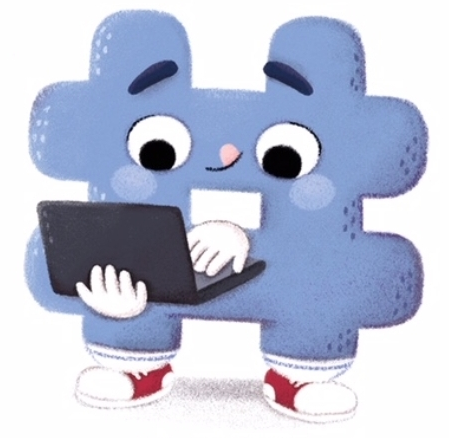 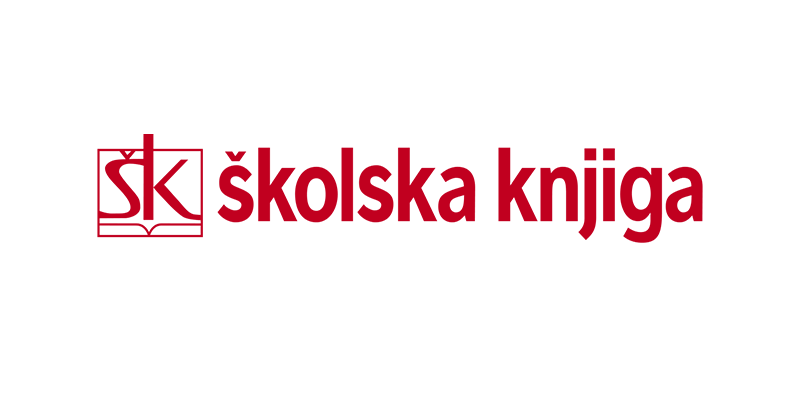 ZASTUPLJENOST ISHODA PO TEMAMAInformacije i digitalna tehnologija (A)12Računalno razmišljanje i programiranje (B)24Digitalna pismenost i komunikacija (C)21e-Društvo (D)10Uvodni sat, usustavljivanja, projekti – ispreplitanje domena3TEMAODGOJNO-OBRAZOVNI ISHODIDOMENAOČEKIVANJA MEĐUPREDMETNIH TEMAAKTIVNOSTI IZ UDŽBENIKAMJESEC OBRADEOKVIRNI BROJ SATIUVODNI SATUPOZNAJMO SERUJAN1UVOD U e-SVIJETA.1.1 Učenik prepoznaje digitalnu tehnologiju i komunicira s njemu poznatim osobama uz pomoć učitelja u sigurnome digitalnom okruženju.B.1.1 Učenik rješava jednostavan logički zadatak.B.1.2 Učenik prati i prikazuje slijed koraka potrebnih za rješavanje nekoga jednostavnog zadatka.D.1.1 Učenik se pažljivo i odgovorno koristi opremom IKT i štiti svoje osobne podatke.Informacije i digitalna tehnologijauku A.1.1 Učenik uz pomoć učitelja traži nove informacije iz različitih izvora i uspješno ih primjenjuje pri rješavanju problema.uku A.1.2 Učenik se koristi jednostavnim strategijama učenja i rješava probleme u svim područjima učenja uz pomoć učitelja.uku A.1.3 Učenik spontano i kreativno oblikuje i izražava svoje misli i osjećaje pri učenju i rješavanju problema. osr A.1.4 Razvija radne navike.osr C.1.2 Opisuje kako društvene norme i pravila reguliraju ponašanje i međusobne odnose.zdr B.1.2.A Prilagođava se novome okružju i opisuje svoje obaveze i uloge. zdr B.1.3.A Prepoznaje igru kao važnu razvojnu i društvenu aktivnost.INFORMATIČKA UČIONICAOSOBNO RAČUNALOMOZGALICA 1DIGITALNI SVIJETKLIK – KLIKRUJAN7UVOD U e-SVIJETA.1.1 Učenik prepoznaje digitalnu tehnologiju i komunicira s njemu poznatim osobama uz pomoć učitelja u sigurnome digitalnom okruženju.B.1.1 Učenik rješava jednostavan logički zadatak.B.1.2 Učenik prati i prikazuje slijed koraka potrebnih za rješavanje nekoga jednostavnog zadatka.D.1.1 Učenik se pažljivo i odgovorno koristi opremom IKT i štiti svoje osobne podatke.Računalno razmišljanje i programiranjeuku A.1.1 Učenik uz pomoć učitelja traži nove informacije iz različitih izvora i uspješno ih primjenjuje pri rješavanju problema.uku A.1.2 Učenik se koristi jednostavnim strategijama učenja i rješava probleme u svim područjima učenja uz pomoć učitelja.uku A.1.3 Učenik spontano i kreativno oblikuje i izražava svoje misli i osjećaje pri učenju i rješavanju problema. osr A.1.4 Razvija radne navike.osr C.1.2 Opisuje kako društvene norme i pravila reguliraju ponašanje i međusobne odnose.zdr B.1.2.A Prilagođava se novome okružju i opisuje svoje obaveze i uloge. zdr B.1.3.A Prepoznaje igru kao važnu razvojnu i društvenu aktivnost.INFORMATIČKA UČIONICAOSOBNO RAČUNALOMOZGALICA 1DIGITALNI SVIJETKLIK – KLIKRUJAN7UVOD U e-SVIJETA.1.1 Učenik prepoznaje digitalnu tehnologiju i komunicira s njemu poznatim osobama uz pomoć učitelja u sigurnome digitalnom okruženju.B.1.1 Učenik rješava jednostavan logički zadatak.B.1.2 Učenik prati i prikazuje slijed koraka potrebnih za rješavanje nekoga jednostavnog zadatka.D.1.1 Učenik se pažljivo i odgovorno koristi opremom IKT i štiti svoje osobne podatke.e-Društvouku A.1.1 Učenik uz pomoć učitelja traži nove informacije iz različitih izvora i uspješno ih primjenjuje pri rješavanju problema.uku A.1.2 Učenik se koristi jednostavnim strategijama učenja i rješava probleme u svim područjima učenja uz pomoć učitelja.uku A.1.3 Učenik spontano i kreativno oblikuje i izražava svoje misli i osjećaje pri učenju i rješavanju problema. osr A.1.4 Razvija radne navike.osr C.1.2 Opisuje kako društvene norme i pravila reguliraju ponašanje i međusobne odnose.zdr B.1.2.A Prilagođava se novome okružju i opisuje svoje obaveze i uloge. zdr B.1.3.A Prepoznaje igru kao važnu razvojnu i društvenu aktivnost.INFORMATIČKA UČIONICAOSOBNO RAČUNALOMOZGALICA 1DIGITALNI SVIJETKLIK – KLIKRUJAN7PRVI KORACIB.1.1 Učenik rješava jednostavan logički zadatak.B.1.2 Učenik prati i prikazuje slijed koraka potrebnih za rješavanje nekoga jednostavnog zadatka.C.1.1 Učenik se uz podršku učitelja koristi predloženim programima i digitalnim obrazovnim sadržajima.D.1.2 Učenik primjenjuje zdrave navike ponašanja tijekom rada na računalu i prihvaća preporuke o količini vremena provedenog za računalom.Računalno razmišljanje i programiranjeikt A.1.1 Učenik uz pomoć učitelja odabire odgovarajuću digitalnu tehnologiju za obavljanje jednostavnih zadataka. ikt A.1.2 Učenik se uz pomoć učitelja koristi odabranim uređajima i programima. ikt A.1.3 Učenik primjenjuje pravila za odgovorno i sigurno služenje programima i uređajima.uku A.1.1 Učenik uz pomoć učitelja traži nove informacije iz različitih izvora i uspješno ih primjenjuje pri rješavanju problema.uku A.1.2 Učenik se koristi jednostavnim strategijama učenja i rješava probleme u svim područjima učenja uz pomoć učitelja.pod B.1.2 Planira i upravlja aktivnostima.zdr C.1.1.B Prepoznaje i izbjegava opasnosti kojima je izložen u kućanstvu i okolini.uku B.1.3 Na poticaj i uz pomoć učitelja učenik mijenja pristup učenjuuku B.1.4 Na poticaj i uz pomoć učitelja procjenjuje je li uspješno riješio zadatak ili naučio.zdr B.1.3.A Prepoznaje igru kao važnu razvojnu i društvenu aktivnost.goo C.1.1 Sudjeluje u zajedničkom radu u razredu.MOZGALICA 2, 2a, 2b, 2cMOJE RADNO MJESTOMIŠTIPKOVNICAINTERNETLISTOPADSTUDENI10PRVI KORACIB.1.1 Učenik rješava jednostavan logički zadatak.B.1.2 Učenik prati i prikazuje slijed koraka potrebnih za rješavanje nekoga jednostavnog zadatka.C.1.1 Učenik se uz podršku učitelja koristi predloženim programima i digitalnim obrazovnim sadržajima.D.1.2 Učenik primjenjuje zdrave navike ponašanja tijekom rada na računalu i prihvaća preporuke o količini vremena provedenog za računalom.Digitalna pismenost i komunikacijaikt A.1.1 Učenik uz pomoć učitelja odabire odgovarajuću digitalnu tehnologiju za obavljanje jednostavnih zadataka. ikt A.1.2 Učenik se uz pomoć učitelja koristi odabranim uređajima i programima. ikt A.1.3 Učenik primjenjuje pravila za odgovorno i sigurno služenje programima i uređajima.uku A.1.1 Učenik uz pomoć učitelja traži nove informacije iz različitih izvora i uspješno ih primjenjuje pri rješavanju problema.uku A.1.2 Učenik se koristi jednostavnim strategijama učenja i rješava probleme u svim područjima učenja uz pomoć učitelja.pod B.1.2 Planira i upravlja aktivnostima.zdr C.1.1.B Prepoznaje i izbjegava opasnosti kojima je izložen u kućanstvu i okolini.uku B.1.3 Na poticaj i uz pomoć učitelja učenik mijenja pristup učenjuuku B.1.4 Na poticaj i uz pomoć učitelja procjenjuje je li uspješno riješio zadatak ili naučio.zdr B.1.3.A Prepoznaje igru kao važnu razvojnu i društvenu aktivnost.goo C.1.1 Sudjeluje u zajedničkom radu u razredu.MOZGALICA 2, 2a, 2b, 2cMOJE RADNO MJESTOMIŠTIPKOVNICAINTERNETLISTOPADSTUDENI10PRVI KORACIB.1.1 Učenik rješava jednostavan logički zadatak.B.1.2 Učenik prati i prikazuje slijed koraka potrebnih za rješavanje nekoga jednostavnog zadatka.C.1.1 Učenik se uz podršku učitelja koristi predloženim programima i digitalnim obrazovnim sadržajima.D.1.2 Učenik primjenjuje zdrave navike ponašanja tijekom rada na računalu i prihvaća preporuke o količini vremena provedenog za računalom.e-Društvoikt A.1.1 Učenik uz pomoć učitelja odabire odgovarajuću digitalnu tehnologiju za obavljanje jednostavnih zadataka. ikt A.1.2 Učenik se uz pomoć učitelja koristi odabranim uređajima i programima. ikt A.1.3 Učenik primjenjuje pravila za odgovorno i sigurno služenje programima i uređajima.uku A.1.1 Učenik uz pomoć učitelja traži nove informacije iz različitih izvora i uspješno ih primjenjuje pri rješavanju problema.uku A.1.2 Učenik se koristi jednostavnim strategijama učenja i rješava probleme u svim područjima učenja uz pomoć učitelja.pod B.1.2 Planira i upravlja aktivnostima.zdr C.1.1.B Prepoznaje i izbjegava opasnosti kojima je izložen u kućanstvu i okolini.uku B.1.3 Na poticaj i uz pomoć učitelja učenik mijenja pristup učenjuuku B.1.4 Na poticaj i uz pomoć učitelja procjenjuje je li uspješno riješio zadatak ili naučio.zdr B.1.3.A Prepoznaje igru kao važnu razvojnu i društvenu aktivnost.goo C.1.1 Sudjeluje u zajedničkom radu u razredu.MOZGALICA 2, 2a, 2b, 2cMOJE RADNO MJESTOMIŠTIPKOVNICAINTERNETLISTOPADSTUDENI10KOMUNICIRAM NA MREŽIA.1.1 Učenik prepoznaje digitalnu tehnologiju i komunicira s njemu poznatim osobama uz pomoć učitelja u sigurnome digitalnom okruženju.B.1.1 Učenik rješava jednostavan logički zadatak.C.1.1 Učenik se uz podršku učitelja koristi predloženim programima i digitalnim obrazovnim sadržajima.Informacije i digitalna tehnologijaikt A.1.1 Učenik uz pomoć učitelja odabire odgovarajuću digitalnu tehnologiju za obavljanje jednostavnih zadataka. ikt A.1.2 Učenik se uz pomoć učitelja koristi odabranim uređajima i programima. ikt B.1.3 Učenik primjenjuje osnovna komunikacijska pravila u digitalnome okružju.uku A.1.1 Učenik uz pomoć učitelja traži nove informacije iz različitih izvora i uspješno ih primjenjuje pri rješavanju problema.uku A.1.2 Učenik se koristi jednostavnim strategijama učenja i rješava probleme u svim područjima učenja uz pomoć učitelja.uku A.1.4 Učenik oblikuje i izražava svoje misli i osjećaje.uku B.1.4 Na poticaj i uz pomoć učitelja procjenjuje je li uspješno riješio zadatak ili naučio.uku D.1.2 Učenik ostvaruje dobru komunikaciju s drugima, uspješno surađuje u različitim situacijama i spreman je zatražiti i ponuditi pomoć.zdr B.1.3.A Prepoznaje igru kao važnu razvojnu i društvenu aktivnost.pod B.1.2 Planira i upravlja aktivnostima.osr A.1.1 Razvija sliku o sebi.osr B.1.3 Razvija strategije rješavanja sukoba.odr A.1.1 Prepoznaje svoje mjesto i povezanost s drugima u zajednici.goo C.1.1 Sudjeluje u zajedničkom radu u razredu.zdr C.1.1.B Prepoznaje i izbjegava opasnosti kojima je izložen u kućanstvu i okolini.MOZGALICA 3, 3a, 3bRAZGOVARAMPIŠEM PORUKUE-BONTONPRAVILA PONAŠANJASIGURNO-NESIGURNOSTUDENIPROSINAC12KOMUNICIRAM NA MREŽIA.1.1 Učenik prepoznaje digitalnu tehnologiju i komunicira s njemu poznatim osobama uz pomoć učitelja u sigurnome digitalnom okruženju.B.1.1 Učenik rješava jednostavan logički zadatak.C.1.1 Učenik se uz podršku učitelja koristi predloženim programima i digitalnim obrazovnim sadržajima.Računalno razmišljanje i programiranjeikt A.1.1 Učenik uz pomoć učitelja odabire odgovarajuću digitalnu tehnologiju za obavljanje jednostavnih zadataka. ikt A.1.2 Učenik se uz pomoć učitelja koristi odabranim uređajima i programima. ikt B.1.3 Učenik primjenjuje osnovna komunikacijska pravila u digitalnome okružju.uku A.1.1 Učenik uz pomoć učitelja traži nove informacije iz različitih izvora i uspješno ih primjenjuje pri rješavanju problema.uku A.1.2 Učenik se koristi jednostavnim strategijama učenja i rješava probleme u svim područjima učenja uz pomoć učitelja.uku A.1.4 Učenik oblikuje i izražava svoje misli i osjećaje.uku B.1.4 Na poticaj i uz pomoć učitelja procjenjuje je li uspješno riješio zadatak ili naučio.uku D.1.2 Učenik ostvaruje dobru komunikaciju s drugima, uspješno surađuje u različitim situacijama i spreman je zatražiti i ponuditi pomoć.zdr B.1.3.A Prepoznaje igru kao važnu razvojnu i društvenu aktivnost.pod B.1.2 Planira i upravlja aktivnostima.osr A.1.1 Razvija sliku o sebi.osr B.1.3 Razvija strategije rješavanja sukoba.odr A.1.1 Prepoznaje svoje mjesto i povezanost s drugima u zajednici.goo C.1.1 Sudjeluje u zajedničkom radu u razredu.zdr C.1.1.B Prepoznaje i izbjegava opasnosti kojima je izložen u kućanstvu i okolini.MOZGALICA 3, 3a, 3bRAZGOVARAMPIŠEM PORUKUE-BONTONPRAVILA PONAŠANJASIGURNO-NESIGURNOSTUDENIPROSINAC12KOMUNICIRAM NA MREŽIA.1.1 Učenik prepoznaje digitalnu tehnologiju i komunicira s njemu poznatim osobama uz pomoć učitelja u sigurnome digitalnom okruženju.B.1.1 Učenik rješava jednostavan logički zadatak.C.1.1 Učenik se uz podršku učitelja koristi predloženim programima i digitalnim obrazovnim sadržajima.Digitalna pismenost i komunikacijaikt A.1.1 Učenik uz pomoć učitelja odabire odgovarajuću digitalnu tehnologiju za obavljanje jednostavnih zadataka. ikt A.1.2 Učenik se uz pomoć učitelja koristi odabranim uređajima i programima. ikt B.1.3 Učenik primjenjuje osnovna komunikacijska pravila u digitalnome okružju.uku A.1.1 Učenik uz pomoć učitelja traži nove informacije iz različitih izvora i uspješno ih primjenjuje pri rješavanju problema.uku A.1.2 Učenik se koristi jednostavnim strategijama učenja i rješava probleme u svim područjima učenja uz pomoć učitelja.uku A.1.4 Učenik oblikuje i izražava svoje misli i osjećaje.uku B.1.4 Na poticaj i uz pomoć učitelja procjenjuje je li uspješno riješio zadatak ili naučio.uku D.1.2 Učenik ostvaruje dobru komunikaciju s drugima, uspješno surađuje u različitim situacijama i spreman je zatražiti i ponuditi pomoć.zdr B.1.3.A Prepoznaje igru kao važnu razvojnu i društvenu aktivnost.pod B.1.2 Planira i upravlja aktivnostima.osr A.1.1 Razvija sliku o sebi.osr B.1.3 Razvija strategije rješavanja sukoba.odr A.1.1 Prepoznaje svoje mjesto i povezanost s drugima u zajednici.goo C.1.1 Sudjeluje u zajedničkom radu u razredu.zdr C.1.1.B Prepoznaje i izbjegava opasnosti kojima je izložen u kućanstvu i okolini.MOZGALICA 3, 3a, 3bRAZGOVARAMPIŠEM PORUKUE-BONTONPRAVILA PONAŠANJASIGURNO-NESIGURNOSTUDENIPROSINAC12DIGITALNI PISACC.1.1 Učenik se uz podršku učitelja koristi predloženim programima i digitalnim obrazovnim sadržajima.C.1.2 Učenik uz podršku učitelja vrlo jednostavnim radnjama izrađuje jednostavne digitalne sadržaje.Digitalna pismenost i komunikacijaikt A.1.1 Učenik uz pomoć učitelja odabire odgovarajuću digitalnu tehnologiju za obavljanje jednostavnih zadataka. ikt A.1.2 Učenik se uz pomoć učitelja koristi odabranim uređajima i programima. uku A.1.2 Učenik se koristi jednostavnim strategijama učenja i rješava probleme u svim područjima učenja uz pomoć učitelja.uku A.1.3 Učenik spontano i kreativno oblikuje i izražava svoje misli i osjećaje pri učenju i rješavanju problema. uku A.1.4 Učenik oblikuje i izražava svoje misli i osjećaje.uku B.1.3 Na poticaj i uz pomoć učitelja učenik mijenja pristup učenju.uku B.1.4 Na poticaj i uz pomoć učitelja procjenjuje je li uspješno riješio zadatak ili naučio.pod B.1.2 Planira i upravlja aktivnostima.zdr A.1.3 Opisuje načine održavanja i primjenu osobne higijene i higijene okoline.PIŠEMO DIGITALNOUREĐUJEMO TEKSTSPREMANJE DOKUMENTAOTVARANJE DOKUMENTASIJEČANJVELJAČA8RAČUNALA NAM POMAŽU U RADUB.1.1 Učenik rješava jednostavan logički zadatak.B.1.2 Učenik prati i prikazuje slijed koraka potrebnih za rješavanje nekoga jednostavnog zadatka.D.1.1 Učenik se pažljivo i odgovorno koristi opremom IKT i štiti svoje osobne podatke.Računalno razmišljanje i programiranjeikt A.1.2 Učenik se uz pomoć učitelja koristi odabranim uređajima i programima. uku A.1.1 Učenik uz pomoć učitelja traži nove informacije iz različitih izvora i uspješno ih primjenjuje pri rješavanju problema.uku A.1.2 Učenik se koristi jednostavnim strategijama učenja i rješava probleme u svim područjima učenja uz pomoć učitelja.osr A.1.1 Razvija sliku o sebi.osr A.1.3 Razvija svoje potencijale.pod A.1.3 Upoznaje mogućnosti osobnog razvoja (razvoj karijere, profesionalno usmjeravanje).pod C.1.1 Prepoznaje važnost ljudskog rada i stvaranja dobara za osiguranje sredstava za život pojedinca i dobrobit zajednice.E-SVIJETMOZGALICA 4MOZGALICA 5MOZGALICA 4-5aKORAK PO KORAK DO RJEŠENJAVELJAČA6RAČUNALA NAM POMAŽU U RADUB.1.1 Učenik rješava jednostavan logički zadatak.B.1.2 Učenik prati i prikazuje slijed koraka potrebnih za rješavanje nekoga jednostavnog zadatka.D.1.1 Učenik se pažljivo i odgovorno koristi opremom IKT i štiti svoje osobne podatke.e-Društvoikt A.1.2 Učenik se uz pomoć učitelja koristi odabranim uređajima i programima. uku A.1.1 Učenik uz pomoć učitelja traži nove informacije iz različitih izvora i uspješno ih primjenjuje pri rješavanju problema.uku A.1.2 Učenik se koristi jednostavnim strategijama učenja i rješava probleme u svim područjima učenja uz pomoć učitelja.osr A.1.1 Razvija sliku o sebi.osr A.1.3 Razvija svoje potencijale.pod A.1.3 Upoznaje mogućnosti osobnog razvoja (razvoj karijere, profesionalno usmjeravanje).pod C.1.1 Prepoznaje važnost ljudskog rada i stvaranja dobara za osiguranje sredstava za život pojedinca i dobrobit zajednice.E-SVIJETMOZGALICA 4MOZGALICA 5MOZGALICA 4-5aKORAK PO KORAK DO RJEŠENJAVELJAČA6E-UČENIKA.1.1 Učenik prepoznaje digitalnu tehnologiju i komunicira s njemu poznatim osobama uz pomoć učitelja u sigurnome digitalnom okruženju.C.1.1 Učenik se uz podršku učitelja koristi predloženim programima i digitalnim obrazovnim sadržajima.D.1.1 Učenik se pažljivo i odgovorno koristi opremom IKT i štiti svoje osobne podatke.D.1.2 Učenik primjenjuje zdrave navike ponašanja tijekom rada na računalu i prihvaća preporuke o količini vremena provedenog za računalom.Informacije i digitalna tehnologijaikt A.1.1 Učenik uz pomoć učitelja odabire odgovarajuću digitalnu tehnologiju za obavljanje jednostavnih zadataka. ikt A.1.2 Učenik se uz pomoć učitelja koristi odabranim uređajima i programima. ikt A.1.3 Učenik primjenjuje pravila za odgovorno i sigurno služenje programima i uređajima.ikt B.1.1 Učenik uz učiteljevu pomoć komunicira s poznatim osobama u sigurnome digitalnom okružju.ikt B.1.3 Učenik primjenjuje osnovna komunikacijska pravila u digitalnome okružju.ikt C.1.4 Učenik uz učiteljevu pomoć odgovorno upravlja prikupljenim informacijama.uku A.1.2 Učenik se koristi jednostavnim strategijama učenja i rješava probleme u svim područjima učenja uz pomoć učitelja.uku B.1.1 Na poticaj i uz pomoć učitelja učenik određuje cilj učenja i odabire pristup učenju. uku B.1.4 Na poticaj i uz pomoć učitelja procjenjuje je li uspješno riješio zadatak ili naučio.osr A.1.3 Razvija svoje potencijale.osr B.1.2 Razvija komunikacijske kompetencije.pod C.1.1 Prepoznaje važnost ljudskog rada i stvaranja dobara za osiguranje sredstava za život pojedinca i dobrobit zajednice.goo B.1.2 Sudjeluje u odlučivanju u demokratskoj zajednici.goo C.1.1 Sudjeluje u zajedničkom radu u razredu.goo C.1.2 Promiče solidarnost u razredu.zdr A.1.1.B Opisuje važnost redovite tjelesne aktivnosti za rast i razvoj.zdr B.1.1.A Razlikuje primjereno od neprimjerenog ponašanja.zdr B.1.1.B Prepoznaje nasilje u stvarnome i virtualnome svijetu.zdr B.1.3.B Opisuje i nabraja aktivnosti koje doprinose osobnome razvoju.MOJA PRVA PORUKAMOJI PODATCIŠTITIM SVOJE PODATKEČUVAM SVOJE PODATKEE-UČENIK RAČUNALO I ZDRAVLJERAZGOVARAM S DRUGIMAJA@SKOLE.HROŽUJAKTRAVANJ10E-UČENIKA.1.1 Učenik prepoznaje digitalnu tehnologiju i komunicira s njemu poznatim osobama uz pomoć učitelja u sigurnome digitalnom okruženju.C.1.1 Učenik se uz podršku učitelja koristi predloženim programima i digitalnim obrazovnim sadržajima.D.1.1 Učenik se pažljivo i odgovorno koristi opremom IKT i štiti svoje osobne podatke.D.1.2 Učenik primjenjuje zdrave navike ponašanja tijekom rada na računalu i prihvaća preporuke o količini vremena provedenog za računalom.Digitalna pismenost i komunikacijaikt A.1.1 Učenik uz pomoć učitelja odabire odgovarajuću digitalnu tehnologiju za obavljanje jednostavnih zadataka. ikt A.1.2 Učenik se uz pomoć učitelja koristi odabranim uređajima i programima. ikt A.1.3 Učenik primjenjuje pravila za odgovorno i sigurno služenje programima i uređajima.ikt B.1.1 Učenik uz učiteljevu pomoć komunicira s poznatim osobama u sigurnome digitalnom okružju.ikt B.1.3 Učenik primjenjuje osnovna komunikacijska pravila u digitalnome okružju.ikt C.1.4 Učenik uz učiteljevu pomoć odgovorno upravlja prikupljenim informacijama.uku A.1.2 Učenik se koristi jednostavnim strategijama učenja i rješava probleme u svim područjima učenja uz pomoć učitelja.uku B.1.1 Na poticaj i uz pomoć učitelja učenik određuje cilj učenja i odabire pristup učenju. uku B.1.4 Na poticaj i uz pomoć učitelja procjenjuje je li uspješno riješio zadatak ili naučio.osr A.1.3 Razvija svoje potencijale.osr B.1.2 Razvija komunikacijske kompetencije.pod C.1.1 Prepoznaje važnost ljudskog rada i stvaranja dobara za osiguranje sredstava za život pojedinca i dobrobit zajednice.goo B.1.2 Sudjeluje u odlučivanju u demokratskoj zajednici.goo C.1.1 Sudjeluje u zajedničkom radu u razredu.goo C.1.2 Promiče solidarnost u razredu.zdr A.1.1.B Opisuje važnost redovite tjelesne aktivnosti za rast i razvoj.zdr B.1.1.A Razlikuje primjereno od neprimjerenog ponašanja.zdr B.1.1.B Prepoznaje nasilje u stvarnome i virtualnome svijetu.zdr B.1.3.B Opisuje i nabraja aktivnosti koje doprinose osobnome razvoju.MOJA PRVA PORUKAMOJI PODATCIŠTITIM SVOJE PODATKEČUVAM SVOJE PODATKEE-UČENIK RAČUNALO I ZDRAVLJERAZGOVARAM S DRUGIMAJA@SKOLE.HROŽUJAKTRAVANJ10E-UČENIKA.1.1 Učenik prepoznaje digitalnu tehnologiju i komunicira s njemu poznatim osobama uz pomoć učitelja u sigurnome digitalnom okruženju.C.1.1 Učenik se uz podršku učitelja koristi predloženim programima i digitalnim obrazovnim sadržajima.D.1.1 Učenik se pažljivo i odgovorno koristi opremom IKT i štiti svoje osobne podatke.D.1.2 Učenik primjenjuje zdrave navike ponašanja tijekom rada na računalu i prihvaća preporuke o količini vremena provedenog za računalom.e-Društvoikt A.1.1 Učenik uz pomoć učitelja odabire odgovarajuću digitalnu tehnologiju za obavljanje jednostavnih zadataka. ikt A.1.2 Učenik se uz pomoć učitelja koristi odabranim uređajima i programima. ikt A.1.3 Učenik primjenjuje pravila za odgovorno i sigurno služenje programima i uređajima.ikt B.1.1 Učenik uz učiteljevu pomoć komunicira s poznatim osobama u sigurnome digitalnom okružju.ikt B.1.3 Učenik primjenjuje osnovna komunikacijska pravila u digitalnome okružju.ikt C.1.4 Učenik uz učiteljevu pomoć odgovorno upravlja prikupljenim informacijama.uku A.1.2 Učenik se koristi jednostavnim strategijama učenja i rješava probleme u svim područjima učenja uz pomoć učitelja.uku B.1.1 Na poticaj i uz pomoć učitelja učenik određuje cilj učenja i odabire pristup učenju. uku B.1.4 Na poticaj i uz pomoć učitelja procjenjuje je li uspješno riješio zadatak ili naučio.osr A.1.3 Razvija svoje potencijale.osr B.1.2 Razvija komunikacijske kompetencije.pod C.1.1 Prepoznaje važnost ljudskog rada i stvaranja dobara za osiguranje sredstava za život pojedinca i dobrobit zajednice.goo B.1.2 Sudjeluje u odlučivanju u demokratskoj zajednici.goo C.1.1 Sudjeluje u zajedničkom radu u razredu.goo C.1.2 Promiče solidarnost u razredu.zdr A.1.1.B Opisuje važnost redovite tjelesne aktivnosti za rast i razvoj.zdr B.1.1.A Razlikuje primjereno od neprimjerenog ponašanja.zdr B.1.1.B Prepoznaje nasilje u stvarnome i virtualnome svijetu.zdr B.1.3.B Opisuje i nabraja aktivnosti koje doprinose osobnome razvoju.MOJA PRVA PORUKAMOJI PODATCIŠTITIM SVOJE PODATKEČUVAM SVOJE PODATKEE-UČENIK RAČUNALO I ZDRAVLJERAZGOVARAM S DRUGIMAJA@SKOLE.HROŽUJAKTRAVANJ10MOJ PRVI PROGRAM U SCRATCHUB.1.2 Učenik prati i prikazuje slijed koraka potrebnih za rješavanje nekoga jednostavnog zadatka.Računalno razmišljanje i programiranjeikt A.1.1 Učenik uz pomoć učitelja odabire odgovarajuću digitalnu tehnologiju za obavljanje jednostavnih zadataka. ikt A.1.2 Učenik se uz pomoć učitelja koristi odabranim uređajima i programima. uku A.1.2 Učenik se koristi jednostavnim strategijama učenja i rješava probleme u svim područjima učenja uz pomoć učitelja.zdr A.1.1.B Opisuje važnost redovite tjelesne aktivnosti za rast i razvoj.osr A.1.3 Razvija svoje potencijale.MOZGALICA 6, 6a, 6b, 6c, 6dTRAVANJSVIBANJ6DIGITALNI SLIKARA.1.1 Učenik prepoznaje digitalnu tehnologiju i komunicira s njemu poznatim osobama uz pomoć učitelja u sigurnome digitalnom okruženju.A.1.2 Učenik razlikuje oblike digitalnih sadržaja, uređaje i postupke za njihovo stvaranje.B.1.1 Učenik rješava jednostavan logički zadatak.C.1.2 Učenik uz podršku učitelja vrlo jednostavnim radnjama izrađuje jednostavne digitalne sadržaje.Informacije i digitalna tehnologijaikt A.1.1 Učenik uz pomoć učitelja odabire odgovarajuću digitalnu tehnologiju za obavljanje jednostavnih zadataka. ikt A.1.2 Učenik se uz pomoć učitelja koristi odabranim uređajima i programima. ikt B.1.3 Učenik primjenjuje osnovna komunikacijska pravila u digitalnome okružju.ikt C.1.1 Učenik uz učiteljevu pomoć provodi jednostavno istraživanje radi rješenja problema u digitalnome okružju.ikt D.1.3 Učenik uz učiteljevu pomoć oblikuje postojeće uratke i ideje služeći se ikt-om.uku A.1.2 Učenik se koristi jednostavnim strategijama učenja i rješava probleme u svim područjima učenja uz pomoć učitelja.uku A.1.3 Učenik spontano i kreativno oblikuje i izražava svoje misli i osjećaje pri učenju i rješavanju problema. uku A.1.4 Učenik oblikuje i izražava svoje misli i osjećaje.zdr A.1.1.B Opisuje važnost redovite tjelesne aktivnosti za rast i razvoj.zbr B.1.1.A Razlikuje primjereno od neprimjerenog ponašanja.zbr B.1.3.A Prepoznaje igru kao važnu razvojnu i društvenu aktivnost.goo C.1.1 Sudjeluje u zajedničkom radu u razredu.CRTAM I STVARAMMOZGALICA 7IGRAM SE I BOJIMFOTOGRAFIRAMVIDEOSASTANAKSVIBANJLIPANJ8DIGITALNI SLIKARA.1.1 Učenik prepoznaje digitalnu tehnologiju i komunicira s njemu poznatim osobama uz pomoć učitelja u sigurnome digitalnom okruženju.A.1.2 Učenik razlikuje oblike digitalnih sadržaja, uređaje i postupke za njihovo stvaranje.B.1.1 Učenik rješava jednostavan logički zadatak.C.1.2 Učenik uz podršku učitelja vrlo jednostavnim radnjama izrađuje jednostavne digitalne sadržaje.Računalno razmišljanje i programiranjeikt A.1.1 Učenik uz pomoć učitelja odabire odgovarajuću digitalnu tehnologiju za obavljanje jednostavnih zadataka. ikt A.1.2 Učenik se uz pomoć učitelja koristi odabranim uređajima i programima. ikt B.1.3 Učenik primjenjuje osnovna komunikacijska pravila u digitalnome okružju.ikt C.1.1 Učenik uz učiteljevu pomoć provodi jednostavno istraživanje radi rješenja problema u digitalnome okružju.ikt D.1.3 Učenik uz učiteljevu pomoć oblikuje postojeće uratke i ideje služeći se ikt-om.uku A.1.2 Učenik se koristi jednostavnim strategijama učenja i rješava probleme u svim područjima učenja uz pomoć učitelja.uku A.1.3 Učenik spontano i kreativno oblikuje i izražava svoje misli i osjećaje pri učenju i rješavanju problema. uku A.1.4 Učenik oblikuje i izražava svoje misli i osjećaje.zdr A.1.1.B Opisuje važnost redovite tjelesne aktivnosti za rast i razvoj.zbr B.1.1.A Razlikuje primjereno od neprimjerenog ponašanja.zbr B.1.3.A Prepoznaje igru kao važnu razvojnu i društvenu aktivnost.goo C.1.1 Sudjeluje u zajedničkom radu u razredu.CRTAM I STVARAMMOZGALICA 7IGRAM SE I BOJIMFOTOGRAFIRAMVIDEOSASTANAKSVIBANJLIPANJ8DIGITALNI SLIKARA.1.1 Učenik prepoznaje digitalnu tehnologiju i komunicira s njemu poznatim osobama uz pomoć učitelja u sigurnome digitalnom okruženju.A.1.2 Učenik razlikuje oblike digitalnih sadržaja, uređaje i postupke za njihovo stvaranje.B.1.1 Učenik rješava jednostavan logički zadatak.C.1.2 Učenik uz podršku učitelja vrlo jednostavnim radnjama izrađuje jednostavne digitalne sadržaje.Digitalna pismenost i komunikacijaikt A.1.1 Učenik uz pomoć učitelja odabire odgovarajuću digitalnu tehnologiju za obavljanje jednostavnih zadataka. ikt A.1.2 Učenik se uz pomoć učitelja koristi odabranim uređajima i programima. ikt B.1.3 Učenik primjenjuje osnovna komunikacijska pravila u digitalnome okružju.ikt C.1.1 Učenik uz učiteljevu pomoć provodi jednostavno istraživanje radi rješenja problema u digitalnome okružju.ikt D.1.3 Učenik uz učiteljevu pomoć oblikuje postojeće uratke i ideje služeći se ikt-om.uku A.1.2 Učenik se koristi jednostavnim strategijama učenja i rješava probleme u svim područjima učenja uz pomoć učitelja.uku A.1.3 Učenik spontano i kreativno oblikuje i izražava svoje misli i osjećaje pri učenju i rješavanju problema. uku A.1.4 Učenik oblikuje i izražava svoje misli i osjećaje.zdr A.1.1.B Opisuje važnost redovite tjelesne aktivnosti za rast i razvoj.zbr B.1.1.A Razlikuje primjereno od neprimjerenog ponašanja.zbr B.1.3.A Prepoznaje igru kao važnu razvojnu i društvenu aktivnost.goo C.1.1 Sudjeluje u zajedničkom radu u razredu.CRTAM I STVARAMMOZGALICA 7IGRAM SE I BOJIMFOTOGRAFIRAMVIDEOSASTANAKSVIBANJLIPANJ8USUSTAVLJIVANJE, ZAKLJUČIVANJE OCJENALista za samoprocjenu2ukupno70UVOD U e-SVIJETPRVI KORACIKOMUNICIRAM NA MREŽIDIGITALNI PISACRAČUNALA NAM POMAŽU U RADUE-UČENIKMOJ PRVI PROGRAM U SCRATCHUDIGITALNI SLIKARInformacije i digitalna tehnologijaA.1.1 Učenik prepoznaje digitalnu tehnologiju i komunicira s njemu poznatim osobama uz pomoć učitelja u sigurnome digitalnom okruženju.A.1.2 Učenik razlikuje oblike digitalnih sadržaja, uređaje i postupke za njihovo stvaranje.Računalno razmišljanje i programiranjeB.1.1 Učenik rješava jednostavan logički zadatak.B.1.2 Učenik prati i prikazuje slijed koraka potrebnih za rješavanje nekoga jednostavnog zadatka.Digitalna pismenost i komunikacijaC.1.1 Učenik se uz podršku učitelja koristi predloženim programima i digitalnim obrazovnim sadržajima.C.1.2 Učenik uz podršku učitelja vrlo jednostavnim radnjama izrađuje jednostavne digitalne sadržaje.e-DruštvoD.1.1 Učenik se pažljivo i odgovorno koristi opremom IKT i štiti svoje osobne podatke.D.1.2 Učenik primjenjuje zdrave navike ponašanja tijekom rada na računalu i prihvaća preporuke o količini vremena provedenog za računalom.